For any boys interested in possibly trying out for the basketball team, please read this important information:*Keep your grades up! Now is the time to take care of the academic side of being on the basketball team. It is preferred that anyone on the team is able to achieve at least a C or above. Players who have D’s or F’s will be subject to game suspensions due to low grades!*Open Gym’s do not require a physical, but do require a signed permission slip (below). Open gyms are scheduled after school in the gymnasium for the following dates: Wednesday, Sept. 12th & Wednesday, Sept. 19th.  Parents, be in the parking lot at 3:50, we will be finished at 4:00.*Try-out dates will be sept. 24th (for 8th grade) and Sept. 25th (for 6th and 7th grade) There will be a study hall after school and the tryouts will begin at 4:00 and end at 5:30. AN UPDATED PHYSICAL (NEEDS TO BE AFTER APRIL 15) IS REQUIRED TO TRY-OUT FOR THE BASKETBALL TEAM. THOSE WITHOUT AN UPDATED PHYSICAL WILL NOT BE PERMITED TO TRYOUT.THE UPDATED PHYSICAL WILL SERVE AS A PERMISSION SLIP FOR THE TRYOUT ONLY.Feel free to email me with any questions or concerns: Joshua.Buchholz@cmcss.net----------------------------------------------------------------------cut here-----------------------------------------------------------------------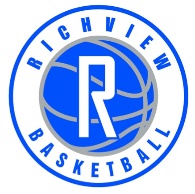 Richview BasketballDear Parents:Open gym is available for any Richview middle school boy, specifically those interested in playing basketball, and will be held on the 2 dates posted below immediately after school until 4:00.  Boys need to be picked up in the Richview parking lot no later than 4:10.  Only those participating in open gym should be in the gym during this time.  This form must be signed and returned to the front office before participating.  Open Gym dates:  Sept. 12th & Sept. 19th   Open Gym time:  2:30-4:00Thank you,Coach Buchholz___________________________			___________________________Student 			Grade			Parent				Phone #*This is not a requirement for boys interested in trying-out in the fall.  This is an opportunity for boys that want to play basketball to work on their game.